TOWN OF       HARWICH732 Main StreetHarwich, MA 02645CONSERVATION COMMISSIONPHONE (508)-430-7538     FAX (508)430-7531HARWICH CONSERVATION COMMISSION - AGENDA TOWN HALL - GRIFFIN ROOMDECEMBER 15, 2021 - 6:30 PM*Public may attend the meeting in person, access the meeting on Channel 18 (Broadcasting Live), or can login to the meeting remotely using the following login information*Please join my meeting from your computer, tablet or smartphone. 
https://global.gotomeeting.com/join/980161557 

You can also dial in using your phone. 
United States: +1 (408) 650-3123 
Access Code: 980-161-557 

New to GoToMeeting? Get the app now and be ready when your first meeting starts: https://global.gotomeeting.com/install/9801615576:30 PM HEARINGS All hearings shall be subject to discussion, taking of testimony, review of submitted and documents which may result in a vote being taken to approve or deny a project; or to issue a continuance to a time and date certain in order to receive and review further information as needed.The following applicants have filed a Notice of IntentVirginia Nabors, 48 North Rd, Map 11 Parcel A1. Proposed Bulkhead and Fiber Rolls.Michele McMahon, 10 Captain Scott Rd, Map 103 Parcel W1-19. Proposed Seasonal Dock. Mark and Debra Ellis, 23 Mill Rd, Map 15 Parcel U4-32. Proposed access steps, elevated walkway, and vista management.  Applicant has requested a continuance to January 5, 2022.Orders of ConditionsJames Carney, 6 Saquatucket Point, Map 8 Parcel G1-9. Proposed Addition, Garage Expansion, and Septic Upgrade. The following applicants have requested to Extend an Order of ConditionsSteven Szafran, 177 Forest Street, Map 31 Parcel C2, SE32-2247.  Replacement of old hardscape and installation of new hardscape. Requests additional 2 month extension. The following applicants have requested a Certificate of ComplianceAndrea Besse, 61 Lovers Lane, Map 41 Parcel M1-2, SE32-2031. Constructing of swelling on pre-existing foundation and associated plantings. MinutesJanuary 6, 2021September 1, 2021October 6, 2021Discussion and Possible VoteProposed changes to the draft Harwich Wetlands Protection BylawUpdate on Violations:  7 Prince Charles Drive, 11 River BendProposed harvest and sale of vines and surplus equipment at Bells Neck BogsANY OTHER BUSINESS WHICH MAY COME BEFORE THE COMMISSIONAuthorized posting officer:		Posted by:  														                        Town ClerkMelyssa Millett		               Signature 					Date: 	      12/10/2021                  	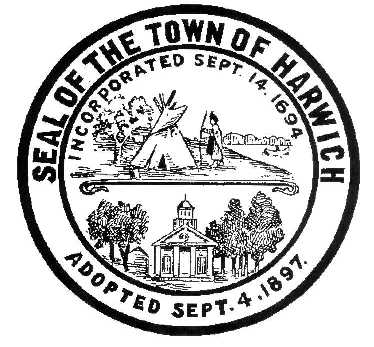 